Το Τμήμα Περίθαλψης του Τ.Ε.Ι Δυτικής Ελλάδας στη  Πάτρα διοργανώνει  Εθελοντική Αιμοδοσία την Τρίτη 23 Μαΐου  2017 σε συνεργασία με τον Ελληνικό Ερυθρό Σταυρό Π.Τ Πάτρας, και το Π.Γ.Ν.ΡΙΟΥ «Παναγία η Βοήθεια », στην προσπάθεια του να συμβάλλει στην  κάλυψη  των  αναγκών σε αίμα στη  χώρα μας   και  για  να  ενισχύσει  την  Τράπεζα  αίματός  τoυ.  Σας  καλούμε  συμμετέχοντας να στηρίξετε έμπρακτα τον θεσμό της  Εθελοντικής Αιμοδοσίας που αποτελεί αυταπόδεικτο στοιχείο αλληλεγγύης, συναδελφικότητας, χειραφέτησης και συλλογικού  ενδιαφέροντος, αγάπης  στη  ζωή  και τη  δημιουργία.  Η  αιμοληψία  θα γίνει   στην αίθουσα Συνεδριάσεων  του Τ.Ε.Ι Δυτικής  Ελλάδας  στην Πάτρα  από 10.00π.μ μέχρι 1.30μμ.Σας  υπενθυμίζουμε ότι  χρήση του αίματος από  την τράπεζα του Τ.Ε.Ι  μπορούν  να κάνουν οι αιμοδότες  και οι συγγενείς τους (α΄βαθμού). Οι κάρτες εθελοντών-αιμοδοτών θα συμπληρώνονται κατά τη διάρκεια της αιμοδοσίας. Για  πληροφορίες   μπορείτε    να απευθύνεστε  στο  Τμήμα   Περίθαλψης  και  Κοινωνικής   Μέριμνας  του Τ.Ε.Ι Δυτικής Ελλάδας στην Πάτρα  τηλέφωνο 2610369129.   Ο Πρόεδρος του                                                                                                ΤΕΙ Δυτικής Ελλάδας          Δρ Βασ.  Τριανταφύλλου                                                                                                                    Καθηγητής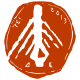 Τ.Ε.Ι ΔΥΤΙΚΗΣ ΕΛΛΑΔΑΣΤΜΗΜΑ ΠΕΡΙΘΑΛΨΗΣ & ΚΟΙΝΩΝΙΚΗΣ ΜΕΡΙΜΝΑΣΑΝΑΚΟΙΝΩΣΗ  ΑΙΜΟΔΟΣΙΑΣ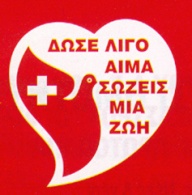 